НАРУЧИЛАЦЈАВНО ПРЕДУЗЕЋЕ „ЕЛЕКТРОПРИВРЕДА СРБИЈЕ“ БЕОГРАДЕЛЕКТРОПРИВРЕДА СРБИЈЕ ЈП  БЕОГРАД-ОГРАНАК ТЕНТУлица Богољуба Урошевића-Црног број 44., ОбреновацПРВА ДОПУНАКОНКУРСНЕ ДОКУМЕНТАЦИЈЕЗА ЈАВНУ НАБАВКУ ДОБАРА:  Резервни делови за механизацију - ТЕНТ Б- У ДРУГОЈ ФАЗИ КВАЛИФИКАЦИОНОГ ПОСТУПКА -ЈАВНА НАБАВКА 3000/1551/2016 (2171/2016)(број 5364-E.03.02-158360/7-2017 од 30.03.2017. године)Обреновац, 2017. годинеНа основу члана 63. став 5. и члана 54. Закона о јавним набавкама („Сл. гласник РС”, бр. 124/12 и 14/15) Комисија је сачинила:ПРВУ ДОПУНУ КОНКУРСНЕ  ДОКУМЕНТАЦИЈЕза јавну набавку 3000/1551/2016 (2171/2016): Резервни делови за механизацију - ТЕНТ Б1.Допуњују се тачке 1, 12, 16, 17, 18, 19, 22, 38, 39, 43, 44, 45, 51, 52, 53, 54, 55, 56, 57, 58, 59, 60, 61, 62, 63, 64, 65, 66, 67, 68, 69, 71, 72, 73, 74, 75, 76, 77, 78 и 79.  Измењени образац структуре цене и техничка спецификација су приказани у прилогу.2.Ова допуна конкурсне документације се објављује на Порталу УЈН и интернет страници Наручиоца.КОМИСИЈА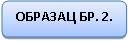 ОБРАЗАЦ СТРУКУТРЕ ЦЕНЕТабела 1.Табела 2Напомена:-Уколико група понуђача подноси заједничку понуду овај образац потписује и оверава Носилац посла.- Уколико понуђач подноси понуду са подизвођачем овај образац потписује и оверава печатом понуђач. Упутство за попуњавање Обрасца структуре ценеПонуђач треба да попуни образац структуре цене Табела 1. на следећи начин:-у колону 5. уписати колико износи јединична цена без ПДВ за испоручено добро;-у колону 6. уписати колико износи јединична цена са ПДВ за испоручено добро;-у колону 7. уписати колико износи укупна цена без ПДВ и то тако што ће помножити јединичну цену без ПДВ (наведену у колони 5.) са траженом количином (која је наведена у колони 4.); -у колону 8. уписати колико износи укупна цена са ПДВ и то тако што ће помножити јединичну цену са ПДВ (наведену у колони 6.) са траженом количином (која је наведена у колони 4.).-у колону 9.уписати назив произвођача понуђених добара-у ред бр. I – уписује се укупно понуђена цена за све позиције  без ПДВ (збир колоне бр. 7.)-у ред бр. II – уписује се укупан износ ПДВ -у ред бр. III – уписује се укупно понуђена цена са ПДВ (ред бр. I + ред.бр. II)- у Табелу 2. уписују се посебно исказани трошкови у дин који су укључени у укупно понуђену цену без ПДВ (ред бр. I из табеле 1) уколико исти постоје као засебни трошкови, / као и процентуално учешће наведених трошкова у укупно понуђеној цени без ПДВ (ред бр. I из табеле 1)-на место предвиђено за место и датум уписује се место и датум попуњавања обрасца структуре цене.-на  место предвиђено за печат и потпис понуђач печатом оверава и потписује образац структуре цене.ТЕХНИЧКА СПЕЦИФИКАЦИЈАРбрВрста добара (ознака произвођача поред сваке ставке односи се на механизацију за коју се врши набавка резервних делова) Јед.мереОбим (количина)Јед.цена без ПДВдин. Јед.цена са ПДВдин. Укупна цена без ПДВдин. Укупна цена са ПДВдин. Називпроизвођачадобара(1)(2)(3)(4)(5)(6)(7)(8)(9)1Стоп лампа IMT 539ком22Кућиште волана 539ком13Главчина предњег точка (IMT 539)ком24Филтер уља "539"ком105Филтер горива мотора "539"ком166Седиште за виљушкарком17Алнасер за виљушкар (мотор C44)ком38Водена пумпа IMT-533ком19Клинасти каиш LA 13X1145  TU-50ком610Сирена 12V  TU-50ком211Пумпа воде  TU-50ком112Филтер ваздуха мотора "Победа"      S 44ком213Бендикс алнасера 12V,3KW   TU-50ком114Главчина задњег точка TU-50ком315Главни кочиони цилиндар TU-50ком416Филтер ваздуха мотора "Победа"       S 44 ком117Главни кочиони цилиндар "SKIP" багер накладник ИМП БН-80ком118Помићни кочиони цилиндар "SKIP" багер накладник ИМП БН-80ком219Црева за воду "SKIP" багер накладник ИМП БН-80компл220Планетарац + тркачи IMT-577ком221Крај споне 539ком222Крај споне "равни" за IMT 539ком223Спољна гума 680/180/15ком424Гума спољна 700X12/12ком225Гума спољна 750X15/16ком226Гума спољашна 520/70/38ком127Гума унутрашња Мишелин   180X15'ком628Гума унутрашња 825X15ком429Гума унутр. 750X15/16ком430Гума спољашна 440/80/28ком231Гума спољна 112.r.28ком232Гума спољна              600X16ком233Гума спољна              6,50X16'ком234Гума спољашна  315/80/22,5ком235Хидраулична пумпа за IMT 539ком136Фар предњи "539"ком237Фар задњи "539"ком238Крај-споне-леви за виљушкар "Победа" 5 tком139Крај-споне-десни за виљушкар "Победа" 5 tком140Алнасер за виљушкар (мотор M34)ком141Четкице за алнасер 12V-3kW za viljuškar (M34-S44)ком242Биксне за алнасер 12V-3kW за виљушкар (M34-S44)ком243Водена пумпа M34ком244Светло ротационо жуто универзалноком145Хладњак Победа S 44ком146Сијалица                  12V;21Wком347Сијалица POM.BA15DOSRAM   12V 5Wком448Сијалица 12V 55/60Wком149Сијалица халогена H-1 12V                             0ком150Сијалица H7 12Vком151Биксне алнасера 12 v 3kw ISKRAком152Цилиндар квачила главни                               0 BELORUS 152.3ком153Кочиони цилиндар (главни и помоћни) Belorus 152.3ком154Корпа ламела (међуплоча) IMT 539ком155Клинасти каиш за IMT 539 13x1075ком156Сајла гаса Belorus 152.3ком157Филтер за ваздух груби Belorus 152.3ком558Филтер за ваздух фини Belorus 152.3ком559Филтер уља Belorus 152.3ком560Филтер горива Belorus 152.3ком561Филтер хидраулике Belorus 152.3ком1062Реглер алтернатора 12V дуги врат IMT 539ком1063Грејач 12V за трактор IMT 539ком1064Бендикс за Искрин алнасер 10 зуба IMT 539ком365Филтер ваздуха већи "PALACANI" ПБ-60ком166Филтер ваздуха мањи "PALACANI" ПБ-60 ком167Филтер уља "PALACANI" ПБ-60ком168Филтер горива "PALACANI" ПБ-60ком169Филтер хидраулике "PALACANI" ПБ-60ком170Спољашња гума 14,5-20ком271Филтер горива JC-32/925950 ICB KOMBINARRUком172Филтер уља хидраулике JC-32/925346 ICB KOMBINARRU ком173Филтер уља мењача JC-581/M8564 ICB KOMBINARRUком174Филтер ваздуха главни JC-333/D2696 ICB KOMBINARRUком175Филтер ваздуха кабине JC-332/A913 ICB KOMBINARRUком176Филтер SSU JC-320/07853 ICB KOMBINARRUком177Филтер горива мотора JC-320/07382 ICB KOMBINARRU ком178Филтер уља мотора JC-320/04133A ICB KOMBINARRUком179Филтер климе пар JC-332/F8191 ICB KOMBINARRUком180Акумулатор                12V 97 AHком381Акумулатор 12/110ком382Акумулатор 12V143ком3IУКУПНО ПОНУЂЕНА ЦЕНА  без ПДВ динара(збир колоне бр. 7)IIУКУПАН ИЗНОС  ПДВ динараIIIУКУПНО ПОНУЂЕНА ЦЕНА  са ПДВ(ред. бр.I+ред.бр.II) динараПосебно исказани трошкови у дин/процентима који су укључени у укупно понуђену цену без ПДВ-а(цена из реда бр. I)уколико исти постоје као засебни трошкови)Посебно исказани трошкови у дин/процентима који су укључени у укупно понуђену цену без ПДВ-а(цена из реда бр. I)уколико исти постоје као засебни трошкови)Трошкови царинеТрошкови царине_____динара односно ____%_____динара односно ____%Посебно исказани трошкови у дин/процентима који су укључени у укупно понуђену цену без ПДВ-а(цена из реда бр. I)уколико исти постоје као засебни трошкови)Посебно исказани трошкови у дин/процентима који су укључени у укупно понуђену цену без ПДВ-а(цена из реда бр. I)уколико исти постоје као засебни трошкови)Трошкови превозаТрошкови превоза_____динара односно ____%_____динара односно ____%Посебно исказани трошкови у дин/процентима који су укључени у укупно понуђену цену без ПДВ-а(цена из реда бр. I)уколико исти постоје као засебни трошкови)Посебно исказани трошкови у дин/процентима који су укључени у укупно понуђену цену без ПДВ-а(цена из реда бр. I)уколико исти постоје као засебни трошкови)Остали трошкови (навести)Остали трошкови (навести)_____динара односно ____%_____динара односно ____%Датум:Датум:ПонуђачПонуђачМ.П.М.П.РбрВрста добара (ознака произвођача поред сваке ставке односи се на механизацију за коју се врши набавка резервних делова) Јед.мереОбим (количина)1Стоп лампа IMT 539ком22Кућиште волана 539ком13Главчина предњег точка (IMT 539)ком24Филтер уља "539"ком105Филтер горива мотора "539"ком166Седиште за виљушкарком17Алнасер за виљушкар (мотор C44)ком38Водена пумпа IMT-533ком19Клинасти каиш LA 13X1145  TU-50ком610Сирена 12V  TU-50ком211Пумпа воде  TU-50ком112Филтер ваздуха мотора "Победа"      S 44ком213Бендикс алнасера 12V,3KW   TU-50ком114Главчина задњег точка TU-50ком315Главни кочиони цилиндар TU-50ком416Филтер ваздуха мотора "Победа"      S 44 ком117Главни кочиони цилиндар "SKIP" багер накладник ИМП БН-80ком118Помићни кочиони цилиндар "SKIP" багер накладник ИМП БН-80ком219Црева за воду "SKIP" багер накладник ИМП БН-80компл220Планетарац + тркачи IMT-577ком221Крај споне 539ком222Крај споне "равни" за IMT 539ком223Спољна гума 680/180/15ком424Гума спољна 700X12/12ком225Гума спољна 750X15/16ком226Гума спољашна 520/70/38ком127Гума унутрашња Мишелин   180X15'ком628Гума унутрашња 825X15ком429Гума унутр. 750X15/16ком430Гума спољашна 440/80/28ком231Гума спољна 112.r.28ком232Гума спољна              600X16ком233Гума спољна              6,50X16'ком234Гума спољашна  315/80/22,5ком235Хидраулична пумпа за IMT 539ком136Фар предњи "539"ком237Фар задњи "539"ком238Крај-споне-леви за виљушкар "Победа" 5 tком139Крај-споне-десни за виљушкар "Победа" 5 tком140Алнасер за виљушкар (мотор M34)ком141Четкице за алнасер 12V-3kW za viljuškar (M34-S44)ком242Биксне за алнасер 12V-3kW за виљушкар (M34-S44)ком243Водена пумпа M34ком244Светло ротационо жуто универзалноком145Хладњак Победа S 44ком146Сијалица                  12V;21Wком347Сијалица POM.BA15DOSRAM   12V 5Wком448Сијалица 12V 55/60Wком149Сијалица халогена H-1 12V                             0ком150Сијалица H7 12Vком151Биксне алнасера 12 v 3kw ISKRAком152Цилиндар квачила главни                               0 BELORUS 152.3ком153Кочиони цилиндар (главни и помоћни) Belorus 152.3ком154Корпа ламела (међуплоча) IMT 539ком155Клинасти каиш за IMT 539 13x1075ком156Сајла гаса Belorus 152.3ком157Филтер за ваздух груби Belorus 152.3ком558Филтер за ваздух фини Belorus 152.3ком559Филтер уља Belorus 152.3ком560Филтер горива Belorus 152.3ком561Филтер хидраулике Belorus 152.3ком1062Реглер алтернатора 12V дуги врат IMT 539ком1063Грејач 12V за трактор IMT 539ком1064Бендикс за Искрин алнасер 10 зуба IMT 539ком365Филтер ваздуха већи "PALACANI" ПБ-60ком166Филтер ваздуха мањи "PALACANI" ПБ-60 ком167Филтер уља "PALACANI" ПБ-60ком168Филтер горива "PALACANI" ПБ-60ком169Филтер хидраулике "PALACANI" ПБ-60ком170Спољашња гума 14,5-20ком271Филтер горива JC-32/925950 ICB KOMBINARRUком172Филтер уља хидраулике JC-32/925346 ICB KOMBINARRU ком173Филтер уља мењача JC-581/M8564 ICB KOMBINARRUком174Филтер ваздуха главни JC-333/D2696 ICB KOMBINARRUком175Филтер ваздуха кабине JC-332/A913 ICB KOMBINARRUком176Филтер SSU JC-320/07853 ICB KOMBINARRUком177Филтер горива мотора JC-320/07382 ICB KOMBINARRU ком178Филтер уља мотора JC-320/04133A ICB KOMBINARRUком179Филтер климе пар JC-332/F8191 ICB KOMBINARRUком180Акумулатор                12V 97 AHком381Акумулатор 12/110ком382Акумулатор 12V143ком3